Le samedi 4 janvier 2020Objet : Formation de traceurs régionaux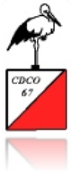 Les comités départementaux du Bas-Rhin et du Haut-Rhin de course d’orientation, en association avec le club d’orientation de Strasbourg Europe (COSE) proposent une formation de traceur régional (FFCO) lors des weekends du 01 et 02 février 2020 et 08 et 09 février 2020. Encadrement : Christophe BERNAUER (CDCO68) Dispositions matérielles :Le repas du samedi 01 février se fera dans un restaurant à Barr (encore à définir). Le dimanche 02 février 2020, ainsi que le weekend du 08 et 09 février 2020, les repas seront pris soit en groupe (restaurant), soit de manière individuellement, en fonction des souhaits des stagiaires.Cours théoriques : Les cours théoriques du samedi 01 février (matin), se feront dans une salle de la commune de Barr (précision apportée ultérieurement)Épreuve pratique : Carte du « Moenkalb » à BarrTenue – matériel : De quoi prendre des notes ;Posséder une clé USB pour récupérer documents ;Ordinateur portable équipé Ocad 9, 10 ou supérieur, et une rallonge électrique.Fond de carte de CO : numérisé pour traçage sur Ocad et 2 x le même fond imprimé Tenue CO et habits chaudsHoraires : Samedi 01 février 2020, à Barr (lieu précis sera proposé aux stagiaires), de 8 h à 18h00. Le dimanche 02 février et le weekend du 08 et 09 février de 9 h à 17h00 à Strasbourg (lieu précisé ultérieurement)3   Dispositions financières :La Ligue Grand Est de course d’orientation prend en charge les frais de déplacement du formateur.Les Comités départementaux du Bas-Rhin et du Haut-Rhin de course d’orientation prennent en charge les frais pédagogiques et la location du lieu de formation à Barr.Les stagiaires prennent à leur charge leur repas sur ces deux weekends.Chaque club peut apporter une aide financière aux stagiaires pour cette formation.MERCI DE REMPLIR LA FICHE D’INSCRIPTION (ci-dessous)Pour le CDCO68Christophe BERNAUERSTAGE DE TRACEUR REGIONAL (2020)Week-end du 01/02 février et du 08/09 février 2020BARR et STRASBOURGFICHE D’INSCRIPTIONNom :Prénom :Structure (Club) :Souhaite s’inscrire au stage « Traceur Régional » qui est proposé par les Comités Départementaux (67/68) de Course d’Orientation.  Participe au repas 01 février 2020 (Auberge) – Frais à sa charge.* Pour rappel :Prérequis :  Justifier au minimum deux années de pratique en course d’orientation.A RETROUNER AVANT le 26 janvier 2020 A Christophe.bernauer@gmail.com Signature du participant				Signature du président de la structure (club)